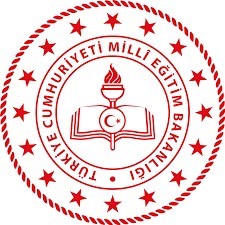 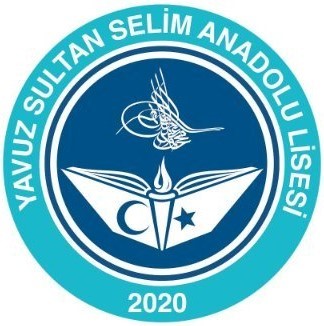 YAVUZ SULTAN SELİM ANADOLU LİSESİ MÜDÜRLÜĞÜNE ÖĞRENCİ İZİN BELGESİ Öğrencinin:  Velisi olduğum yukarıda bilgileri verilen öğrencinin…………..………tarihinde …..……….gün izinli sayılmasını istiyorum. İmza  : Veli  :  	Tel 	: Öğrenci velisinin talebi üzerine yukarıda bilgileri verilen öğrenciye …………..……….tarihinde ………………….gün izin verilmiştir. 	 	 	 	 	 	 	 	 	 	Okul Müdür YardımcısıAdı-Soyadı Sınıfı  / No İzin tarihi İzin sebebi 